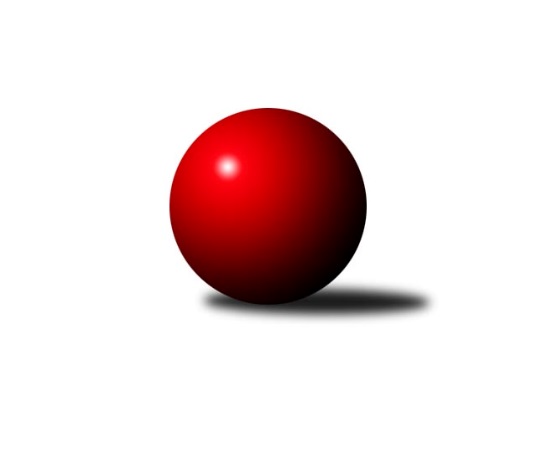 Č.14Ročník 2022/2023	24.5.2024 Jihočeský KP1 2022/2023Statistika 14. kolaTabulka družstev:		družstvo	záp	výh	rem	proh	skore	sety	průměr	body	plné	dorážka	chyby	1.	KK Hilton Sez. Ústí A	13	11	1	1	78.5 : 25.5 	(100.0 : 56.0)	2627	23	1795	832	23.2	2.	TJ Nová Ves u Č. B. A	14	7	4	3	64.0 : 48.0 	(97.0 : 71.0)	2543	18	1732	811	37	3.	TJ Loko Č. Budějovice B	14	7	3	4	65.0 : 47.0 	(87.0 : 81.0)	2507	17	1746	761	39.4	4.	TJ Sokol Nové Hrady A	13	7	1	5	59.5 : 44.5 	(88.0 : 68.0)	2636	15	1819	816	33.2	5.	TJ Centropen Dačice E	14	7	1	6	56.5 : 55.5 	(86.5 : 81.5)	2533	15	1738	795	38.8	6.	TJ Sokol Písek A	14	7	1	6	51.5 : 60.5 	(76.0 : 92.0)	2470	15	1730	741	43.4	7.	TJ Dynamo Č. Budějovice A	13	6	1	6	47.0 : 57.0 	(72.0 : 84.0)	2511	13	1746	764	37.8	8.	TJ Kunžak A	13	6	0	7	52.5 : 51.5 	(80.0 : 76.0)	2602	12	1780	822	37.8	9.	TJ Spartak Soběslav A	14	6	0	8	55.0 : 57.0 	(77.0 : 91.0)	2499	12	1732	767	44.6	10.	KK Lokomotiva Tábor	13	4	0	9	40.0 : 64.0 	(77.0 : 79.0)	2469	8	1711	759	38.2	11.	KK Hilton Sez. Ústí B	13	3	2	8	40.0 : 64.0 	(65.0 : 91.0)	2509	8	1726	783	41.5	12.	TJ Sokol Chotoviny B	14	3	0	11	38.5 : 73.5 	(66.5 : 101.5)	2463	6	1731	733	46.8Tabulka doma:		družstvo	záp	výh	rem	proh	skore	sety	průměr	body	maximum	minimum	1.	TJ Spartak Soběslav A	6	6	0	0	39.0 : 9.0 	(45.5 : 26.5)	2389	12	2399	2372	2.	KK Hilton Sez. Ústí A	6	6	0	0	36.5 : 11.5 	(48.0 : 24.0)	2775	12	2826	2752	3.	TJ Loko Č. Budějovice B	7	5	2	0	41.0 : 15.0 	(50.5 : 33.5)	2564	12	2633	2460	4.	TJ Sokol Nové Hrady A	8	5	0	3	38.5 : 25.5 	(55.0 : 41.0)	2569	10	2638	2521	5.	TJ Nová Ves u Č. B. A	8	4	2	2	36.0 : 28.0 	(54.5 : 41.5)	2493	10	2557	2391	6.	TJ Sokol Písek A	7	4	1	2	31.5 : 24.5 	(41.5 : 42.5)	2355	9	2402	2286	7.	TJ Dynamo Č. Budějovice A	6	4	0	2	25.0 : 23.0 	(37.5 : 34.5)	2442	8	2486	2393	8.	TJ Centropen Dačice E	7	3	1	3	29.5 : 26.5 	(42.5 : 41.5)	2644	7	2766	2541	9.	KK Lokomotiva Tábor	6	3	0	3	25.0 : 23.0 	(41.5 : 30.5)	2606	6	2767	2282	10.	TJ Kunžak A	6	3	0	3	25.0 : 23.0 	(36.5 : 35.5)	2618	6	2705	2538	11.	KK Hilton Sez. Ústí B	7	1	1	5	18.0 : 38.0 	(30.5 : 53.5)	2593	3	2678	2486	12.	TJ Sokol Chotoviny B	7	1	0	6	16.0 : 40.0 	(31.5 : 52.5)	2564	2	2635	2513Tabulka venku:		družstvo	záp	výh	rem	proh	skore	sety	průměr	body	maximum	minimum	1.	KK Hilton Sez. Ústí A	7	5	1	1	42.0 : 14.0 	(52.0 : 32.0)	2623	11	2742	2370	2.	TJ Nová Ves u Č. B. A	6	3	2	1	28.0 : 20.0 	(42.5 : 29.5)	2552	8	2716	2355	3.	TJ Centropen Dačice E	7	4	0	3	27.0 : 29.0 	(44.0 : 40.0)	2517	8	2684	2262	4.	TJ Kunžak A	7	3	0	4	27.5 : 28.5 	(43.5 : 40.5)	2600	6	2737	2323	5.	TJ Sokol Písek A	7	3	0	4	20.0 : 36.0 	(34.5 : 49.5)	2489	6	2663	2279	6.	TJ Sokol Nové Hrady A	5	2	1	2	21.0 : 19.0 	(33.0 : 27.0)	2649	5	2755	2521	7.	KK Hilton Sez. Ústí B	6	2	1	3	22.0 : 26.0 	(34.5 : 37.5)	2495	5	2691	2281	8.	TJ Loko Č. Budějovice B	7	2	1	4	24.0 : 32.0 	(36.5 : 47.5)	2498	5	2609	2365	9.	TJ Dynamo Č. Budějovice A	7	2	1	4	22.0 : 34.0 	(34.5 : 49.5)	2522	5	2678	2323	10.	TJ Sokol Chotoviny B	7	2	0	5	22.5 : 33.5 	(35.0 : 49.0)	2449	4	2605	2223	11.	KK Lokomotiva Tábor	7	1	0	6	15.0 : 41.0 	(35.5 : 48.5)	2446	2	2724	2264	12.	TJ Spartak Soběslav A	8	0	0	8	16.0 : 48.0 	(31.5 : 64.5)	2512	0	2605	2282Tabulka podzimní části:		družstvo	záp	výh	rem	proh	skore	sety	průměr	body	doma	venku	1.	KK Hilton Sez. Ústí A	11	9	1	1	63.5 : 24.5 	(83.0 : 49.0)	2605	19 	6 	0 	0 	3 	1 	1	2.	TJ Sokol Nové Hrady A	11	7	1	3	56.0 : 32.0 	(78.0 : 54.0)	2647	15 	5 	0 	2 	2 	1 	1	3.	TJ Centropen Dačice E	11	7	1	3	52.5 : 35.5 	(73.5 : 58.5)	2574	15 	3 	1 	1 	4 	0 	2	4.	TJ Nová Ves u Č. B. A	11	5	3	3	49.0 : 39.0 	(77.5 : 54.5)	2487	13 	3 	2 	2 	2 	1 	1	5.	TJ Dynamo Č. Budějovice A	11	6	1	4	45.0 : 43.0 	(62.5 : 69.5)	2523	13 	4 	0 	1 	2 	1 	3	6.	TJ Loko Č. Budějovice B	11	4	3	4	47.5 : 40.5 	(68.5 : 63.5)	2500	11 	4 	2 	0 	0 	1 	4	7.	TJ Sokol Písek A	11	5	1	5	37.0 : 51.0 	(56.0 : 76.0)	2468	11 	2 	1 	1 	3 	0 	4	8.	TJ Kunžak A	11	5	0	6	44.5 : 43.5 	(67.0 : 65.0)	2643	10 	3 	0 	3 	2 	0 	3	9.	TJ Spartak Soběslav A	11	4	0	7	40.0 : 48.0 	(61.0 : 71.0)	2485	8 	4 	0 	0 	0 	0 	7	10.	KK Hilton Sez. Ústí B	11	3	1	7	34.0 : 54.0 	(55.5 : 76.5)	2545	7 	1 	0 	5 	2 	1 	2	11.	KK Lokomotiva Tábor	11	3	0	8	32.0 : 56.0 	(62.0 : 70.0)	2491	6 	2 	0 	3 	1 	0 	5	12.	TJ Sokol Chotoviny B	11	2	0	9	27.0 : 61.0 	(47.5 : 84.5)	2444	4 	1 	0 	4 	1 	0 	5Tabulka jarní části:		družstvo	záp	výh	rem	proh	skore	sety	průměr	body	doma	venku	1.	TJ Loko Č. Budějovice B	3	3	0	0	17.5 : 6.5 	(18.5 : 17.5)	2558	6 	1 	0 	0 	2 	0 	0 	2.	TJ Nová Ves u Č. B. A	3	2	1	0	15.0 : 9.0 	(19.5 : 16.5)	2624	5 	1 	0 	0 	1 	1 	0 	3.	KK Hilton Sez. Ústí A	2	2	0	0	15.0 : 1.0 	(17.0 : 7.0)	2682	4 	0 	0 	0 	2 	0 	0 	4.	TJ Spartak Soběslav A	3	2	0	1	15.0 : 9.0 	(16.0 : 20.0)	2498	4 	2 	0 	0 	0 	0 	1 	5.	TJ Sokol Písek A	3	2	0	1	14.5 : 9.5 	(20.0 : 16.0)	2373	4 	2 	0 	1 	0 	0 	0 	6.	KK Lokomotiva Tábor	2	1	0	1	8.0 : 8.0 	(15.0 : 9.0)	2523	2 	1 	0 	0 	0 	0 	1 	7.	TJ Kunžak A	2	1	0	1	8.0 : 8.0 	(13.0 : 11.0)	2500	2 	0 	0 	0 	1 	0 	1 	8.	TJ Sokol Chotoviny B	3	1	0	2	11.5 : 12.5 	(19.0 : 17.0)	2591	2 	0 	0 	2 	1 	0 	0 	9.	KK Hilton Sez. Ústí B	2	0	1	1	6.0 : 10.0 	(9.5 : 14.5)	2479	1 	0 	1 	0 	0 	0 	1 	10.	TJ Sokol Nové Hrady A	2	0	0	2	3.5 : 12.5 	(10.0 : 14.0)	2554	0 	0 	0 	1 	0 	0 	1 	11.	TJ Dynamo Č. Budějovice A	2	0	0	2	2.0 : 14.0 	(9.5 : 14.5)	2436	0 	0 	0 	1 	0 	0 	1 	12.	TJ Centropen Dačice E	3	0	0	3	4.0 : 20.0 	(13.0 : 23.0)	2429	0 	0 	0 	2 	0 	0 	1 Zisk bodů pro družstvo:		jméno hráče	družstvo	body	zápasy	v %	dílčí body	sety	v %	1.	Miroslav Kolář 	TJ Centropen Dačice E 	11	/	13	(85%)	19.5	/	26	(75%)	2.	Milada Šafránková 	TJ Loko Č. Budějovice B 	11	/	13	(85%)	17	/	26	(65%)	3.	Ilona Hanáková 	TJ Nová Ves u Č. B. A  	11	/	14	(79%)	22	/	28	(79%)	4.	Vlastimil Šlajs 	TJ Spartak Soběslav A 	11	/	14	(79%)	19.5	/	28	(70%)	5.	Jan Štefan 	TJ Spartak Soběslav A 	10	/	13	(77%)	17	/	26	(65%)	6.	Petr Chval 	KK Hilton Sez. Ústí A 	9.5	/	12	(79%)	17.5	/	24	(73%)	7.	Jakub Kožich 	TJ Dynamo Č. Budějovice A 	9	/	12	(75%)	19	/	24	(79%)	8.	Lukáš Brtník 	TJ Kunžak A 	9	/	12	(75%)	16.5	/	24	(69%)	9.	Pavel Jirků 	TJ Kunžak A 	9	/	13	(69%)	16.5	/	26	(63%)	10.	Jiří Pokorný 	TJ Nová Ves u Č. B. A  	9	/	13	(69%)	15.5	/	26	(60%)	11.	Michal Horák 	TJ Kunžak A 	9	/	13	(69%)	14.5	/	26	(56%)	12.	Stanislav Dvořák 	TJ Centropen Dačice E 	9	/	14	(64%)	18	/	28	(64%)	13.	Martin Vašíček 	TJ Nová Ves u Č. B. A  	9	/	14	(64%)	16.5	/	28	(59%)	14.	Pavel Vrbík 	KK Hilton Sez. Ústí A 	8	/	9	(89%)	15	/	18	(83%)	15.	Stanislava Hladká 	TJ Sokol Nové Hrady A 	8	/	9	(89%)	14.5	/	18	(81%)	16.	Jiří Mára 	KK Hilton Sez. Ústí B 	8	/	11	(73%)	12	/	22	(55%)	17.	Martin Jinda 	KK Lokomotiva Tábor 	8	/	12	(67%)	18	/	24	(75%)	18.	Pavel Jesenič 	TJ Nová Ves u Č. B. A  	8	/	12	(67%)	16	/	24	(67%)	19.	Veronika Kulová 	TJ Loko Č. Budějovice B 	8	/	12	(67%)	11.5	/	24	(48%)	20.	Vladimír Kučera 	KK Lokomotiva Tábor 	8	/	13	(62%)	19	/	26	(73%)	21.	Miloš Křížek 	TJ Centropen Dačice E 	8	/	14	(57%)	15	/	28	(54%)	22.	Alena Dudová 	TJ Spartak Soběslav A 	8	/	14	(57%)	12.5	/	28	(45%)	23.	Zdeňa Štruplová 	TJ Loko Č. Budějovice B 	7.5	/	12	(63%)	14	/	24	(58%)	24.	Jakub Vaniš 	KK Hilton Sez. Ústí A 	7	/	9	(78%)	14	/	18	(78%)	25.	Vít Šebestík 	TJ Dynamo Č. Budějovice A 	7	/	10	(70%)	12	/	20	(60%)	26.	Jiří Jelínek 	TJ Sokol Nové Hrady A 	7	/	12	(58%)	15	/	24	(63%)	27.	Jiří Konárek 	TJ Sokol Nové Hrady A 	7	/	12	(58%)	14	/	24	(58%)	28.	Alexandra Králová 	TJ Sokol Písek A 	7	/	12	(58%)	10.5	/	24	(44%)	29.	Michal Kanděra 	TJ Sokol Nové Hrady A 	7	/	13	(54%)	15.5	/	26	(60%)	30.	Jindřich Kopic 	TJ Spartak Soběslav A 	7	/	14	(50%)	14	/	28	(50%)	31.	Tomáš Brückler 	TJ Sokol Písek A 	7	/	14	(50%)	13	/	28	(46%)	32.	Vojtěch Kříha 	TJ Sokol Nové Hrady A 	6.5	/	11	(59%)	12	/	22	(55%)	33.	Michal Mikuláštík 	KK Hilton Sez. Ústí A 	6	/	8	(75%)	7.5	/	16	(47%)	34.	Tomáš Reban 	TJ Loko Č. Budějovice B 	6	/	10	(60%)	10	/	20	(50%)	35.	Michal Klimeš 	KK Hilton Sez. Ústí B 	6	/	11	(55%)	11.5	/	22	(52%)	36.	Dušan Jelínek 	KK Hilton Sez. Ústí A 	6	/	11	(55%)	10	/	22	(45%)	37.	Michal Hajný 	KK Hilton Sez. Ústí B 	6	/	12	(50%)	13	/	24	(54%)	38.	Jitka Korecká 	TJ Sokol Písek A 	6	/	12	(50%)	10	/	24	(42%)	39.	Jiří Douda 	TJ Loko Č. Budějovice B 	6	/	13	(46%)	14	/	26	(54%)	40.	David Bartoň 	TJ Sokol Chotoviny B 	6	/	13	(46%)	12.5	/	26	(48%)	41.	Jaroslav Chalaš 	TJ Spartak Soběslav A 	6	/	13	(46%)	12.5	/	26	(48%)	42.	Petr Křemen 	TJ Sokol Chotoviny B 	6	/	13	(46%)	10	/	26	(38%)	43.	Lenka Křemenová 	TJ Sokol Chotoviny B 	6	/	14	(43%)	12.5	/	28	(45%)	44.	Miroslava Vondrušová 	TJ Loko Č. Budějovice B 	5.5	/	10	(55%)	10	/	20	(50%)	45.	Marie Lukešová 	TJ Sokol Písek A 	5	/	7	(71%)	7	/	14	(50%)	46.	Patrik Postl 	TJ Dynamo Č. Budějovice A 	5	/	9	(56%)	11.5	/	18	(64%)	47.	Dušan Lanžhotský 	KK Hilton Sez. Ústí A 	5	/	9	(56%)	7	/	18	(39%)	48.	Jiří Malínek 	TJ Centropen Dačice E 	5	/	10	(50%)	10	/	20	(50%)	49.	Zdeněk Zeman 	KK Lokomotiva Tábor 	5	/	10	(50%)	8.5	/	20	(43%)	50.	Michal Takács 	TJ Loko Č. Budějovice B 	5	/	10	(50%)	8.5	/	20	(43%)	51.	Miloš Mikulaštík 	KK Hilton Sez. Ústí B 	5	/	10	(50%)	8	/	20	(40%)	52.	Milan Bedri 	TJ Sokol Nové Hrady A 	5	/	12	(42%)	10	/	24	(42%)	53.	Libor Doubek 	TJ Nová Ves u Č. B. A  	5	/	13	(38%)	12.5	/	26	(48%)	54.	Drahomíra Nedomová 	TJ Sokol Písek A 	5	/	14	(36%)	15	/	28	(54%)	55.	Lenka Křemenová 	TJ Sokol Chotoviny B 	5	/	14	(36%)	10.5	/	28	(38%)	56.	Jan Švarc 	KK Hilton Sez. Ústí A 	4	/	7	(57%)	10.5	/	14	(75%)	57.	Vít Ondřich 	TJ Dynamo Č. Budějovice A 	4	/	8	(50%)	6	/	16	(38%)	58.	Miroslav Kraus 	TJ Dynamo Č. Budějovice A 	4	/	11	(36%)	8.5	/	22	(39%)	59.	Dana Kopečná 	TJ Kunžak A 	4	/	12	(33%)	11.5	/	24	(48%)	60.	Pavel Kořínek 	KK Lokomotiva Tábor 	4	/	12	(33%)	9	/	24	(38%)	61.	Radek Hrůza 	TJ Kunžak A 	4	/	13	(31%)	9	/	26	(35%)	62.	Jiří Brát 	TJ Kunžak A 	3.5	/	13	(27%)	9	/	26	(35%)	63.	Gabriela Kozáková 	TJ Sokol Chotoviny B 	3	/	5	(60%)	4.5	/	10	(45%)	64.	Jolana Jelínková 	KK Lokomotiva Tábor 	3	/	7	(43%)	7	/	14	(50%)	65.	Jozef Jakubčík 	KK Hilton Sez. Ústí A 	3	/	7	(43%)	6.5	/	14	(46%)	66.	Pavel Blažek 	KK Hilton Sez. Ústí B 	3	/	10	(30%)	8.5	/	20	(43%)	67.	Lukáš Chmel 	TJ Dynamo Č. Budějovice A 	3	/	12	(25%)	8	/	24	(33%)	68.	Zuzana Klivanová 	TJ Centropen Dačice E 	2.5	/	12	(21%)	10	/	24	(42%)	69.	Alena Makovcová 	TJ Sokol Chotoviny B 	2.5	/	13	(19%)	8	/	26	(31%)	70.	Tomáš Balko 	TJ Sokol Nové Hrady A 	2	/	3	(67%)	4	/	6	(67%)	71.	Martina Křemenová 	TJ Sokol Chotoviny B 	2	/	7	(29%)	5.5	/	14	(39%)	72.	Vít Beranovský 	TJ Centropen Dačice E 	2	/	9	(22%)	5	/	18	(28%)	73.	Marie Myslivcová 	KK Lokomotiva Tábor 	2	/	10	(20%)	6.5	/	20	(33%)	74.	Jana Dvořáková 	KK Hilton Sez. Ústí B 	2	/	10	(20%)	5	/	20	(25%)	75.	Dobroslava Procházková 	TJ Nová Ves u Č. B. A  	2	/	11	(18%)	9	/	22	(41%)	76.	Petr Kolařík 	TJ Sokol Písek A 	2	/	14	(14%)	11.5	/	28	(41%)	77.	Kateřina Maršálková 	TJ Sokol Písek A 	1.5	/	4	(38%)	3	/	8	(38%)	78.	Radek Hrůza 	TJ Kunžak A 	1	/	1	(100%)	2	/	2	(100%)	79.	Milena Kümmelová 	TJ Dynamo Č. Budějovice A 	1	/	1	(100%)	2	/	2	(100%)	80.	Vladimír Vlček 	TJ Nová Ves u Č. B. A  	1	/	1	(100%)	2	/	2	(100%)	81.	Jan Uhlíř 	KK Hilton Sez. Ústí B 	1	/	1	(100%)	1.5	/	2	(75%)	82.	Karel Hanzal 	TJ Kunžak A 	1	/	1	(100%)	1	/	2	(50%)	83.	Saša Sklenář 	TJ Nová Ves u Č. B. A  	1	/	1	(100%)	1	/	2	(50%)	84.	Tereza Kříhová 	TJ Sokol Nové Hrady A 	1	/	2	(50%)	2	/	4	(50%)	85.	Daniel Kovář 	TJ Centropen Dačice E 	1	/	2	(50%)	2	/	4	(50%)	86.	Michal Nový 	TJ Sokol Chotoviny B 	1	/	2	(50%)	1	/	4	(25%)	87.	Karel Vlášek 	TJ Loko Č. Budějovice B 	1	/	2	(50%)	1	/	4	(25%)	88.	Simona Černušková 	KK Hilton Sez. Ústí B 	1	/	3	(33%)	2.5	/	6	(42%)	89.	Jiří Květoň 	TJ Dynamo Č. Budějovice A 	1	/	3	(33%)	2	/	6	(33%)	90.	Miloš Filip 	TJ Sokol Chotoviny B 	1	/	3	(33%)	2	/	6	(33%)	91.	Petr Zítek 	TJ Sokol Písek A 	1	/	4	(25%)	4	/	8	(50%)	92.	Antonín Brtník 	TJ Centropen Dačice E 	1	/	4	(25%)	3	/	8	(38%)	93.	Petr Klimek 	KK Lokomotiva Tábor 	1	/	4	(25%)	3	/	8	(38%)	94.	Iveta Kabelková 	TJ Centropen Dačice E 	1	/	5	(20%)	4	/	10	(40%)	95.	Kristýna Nováková 	TJ Dynamo Č. Budějovice A 	1	/	5	(20%)	3	/	10	(30%)	96.	Jan Tesař 	TJ Nová Ves u Č. B. A  	1	/	5	(20%)	2.5	/	10	(25%)	97.	Petra Hodoušková 	KK Lokomotiva Tábor 	1	/	9	(11%)	6	/	18	(33%)	98.	Luboš Přibyl 	TJ Spartak Soběslav A 	1	/	11	(9%)	1.5	/	22	(7%)	99.	Libor Tomášek 	TJ Sokol Nové Hrady A 	0	/	1	(0%)	1	/	2	(50%)	100.	Vojtěch Křivan 	TJ Spartak Soběslav A 	0	/	1	(0%)	0	/	2	(0%)	101.	Vladimír Křivan 	TJ Spartak Soběslav A 	0	/	1	(0%)	0	/	2	(0%)	102.	Bedřich Vondruš 	TJ Loko Č. Budějovice B 	0	/	2	(0%)	1	/	4	(25%)	103.	Vladislav Papáček 	TJ Sokol Písek A 	0	/	2	(0%)	0	/	4	(0%)	104.	Jana Křivanová 	TJ Spartak Soběslav A 	0	/	2	(0%)	0	/	4	(0%)	105.	Milena Šebestová 	TJ Sokol Nové Hrady A 	0	/	3	(0%)	0	/	6	(0%)	106.	David Štiller 	KK Hilton Sez. Ústí B 	0	/	7	(0%)	2	/	14	(14%)Průměry na kuželnách:		kuželna	průměr	plné	dorážka	chyby	výkon na hráče	1.	Sezimovo Ústí, 1-2	2678	1818	859	32.3	(446.4)	2.	TJ Centropen Dačice, 1-4	2624	1797	827	36.6	(437.5)	3.	TJ Kunžak, 1-2	2610	1801	809	40.4	(435.1)	4.	TJ Sokol Chotoviny, 1-4	2597	1814	782	44.2	(432.9)	5.	Nové Hrady, 1-4	2554	1768	785	36.5	(425.7)	6.	TJ Lokomotiva České Budějovice, 1-4	2537	1763	774	41.9	(423.0)	7.	Nová Ves u Č.B., 1-2	2478	1721	757	39.2	(413.1)	8.	Dynamo Č. Budějovice, 1-4	2442	1679	762	39.6	(407.0)	9.	TJ Sokol Písek, 1-2	2354	1634	720	36.6	(392.4)	10.	Soběslav, 1-2	2334	1640	694	50.6	(389.1)Nejlepší výkony na kuželnách:Sezimovo Ústí, 1-2KK Hilton Sez. Ústí A	2826	5. kolo	Vladimír Kučera 	KK Lokomotiva Tábor	518	10. koloKK Hilton Sez. Ústí B	2800	13. kolo	Jakub Vaniš 	KK Hilton Sez. Ústí A	517	5. koloKK Hilton Sez. Ústí A	2775	7. kolo	Vladimír Kučera 	KK Lokomotiva Tábor	512	4. koloKK Hilton Sez. Ústí A	2764	9. kolo	Jiří Jelínek 	TJ Sokol Nové Hrady A	512	9. koloKK Hilton Sez. Ústí A	2758	4. kolo	Petr Chval 	KK Hilton Sez. Ústí A	507	5. koloTJ Sokol Nové Hrady A	2755	9. kolo	Jiří Brát 	TJ Kunžak A	507	5. koloKK Hilton Sez. Ústí A	2752	3. kolo	Stanislav Dvořák 	TJ Centropen Dačice E	506	3. koloKK Hilton Sez. Ústí A	2742	2. kolo	Petr Chval 	KK Hilton Sez. Ústí A	503	2. koloTJ Kunžak A	2737	11. kolo	Petr Chval 	KK Hilton Sez. Ústí A	503	9. koloTJ Kunžak A	2732	5. kolo	Michal Klimeš 	KK Hilton Sez. Ústí B	499	13. koloTJ Centropen Dačice, 1-4TJ Centropen Dačice E	2766	6. kolo	Miroslav Kolář 	TJ Centropen Dačice E	499	6. koloKK Hilton Sez. Ústí A	2730	14. kolo	Miloš Křížek 	TJ Centropen Dačice E	498	9. koloKK Hilton Sez. Ústí B	2691	9. kolo	Radek Hrůza 	TJ Kunžak A	489	12. koloTJ Centropen Dačice E	2680	2. kolo	Miroslav Kolář 	TJ Centropen Dačice E	488	2. koloTJ Kunžak A	2676	12. kolo	Miloš Křížek 	TJ Centropen Dačice E	486	11. koloTJ Centropen Dačice E	2667	11. kolo	Miloš Mikulaštík 	KK Hilton Sez. Ústí B	482	9. koloTJ Centropen Dačice E	2664	9. kolo	Jiří Malínek 	TJ Centropen Dačice E	479	6. koloTJ Centropen Dačice E	2616	12. kolo	Petr Chval 	KK Hilton Sez. Ústí A	477	14. koloTJ Loko Č. Budějovice B	2600	6. kolo	Miloš Křížek 	TJ Centropen Dačice E	475	6. koloTJ Centropen Dačice E	2577	14. kolo	Pavel Vrbík 	KK Hilton Sez. Ústí A	471	14. koloTJ Kunžak, 1-2TJ Kunžak A	2705	10. kolo	Miloš Křížek 	TJ Centropen Dačice E	491	1. koloTJ Kunžak A	2665	8. kolo	Jakub Kožich 	TJ Dynamo Č. Budějovice A	480	10. koloTJ Kunžak A	2658	13. kolo	Zdeňa Štruplová 	TJ Loko Č. Budějovice B	478	8. koloTJ Centropen Dačice E	2626	1. kolo	Pavel Jirků 	TJ Kunžak A	477	3. koloTJ Sokol Písek A	2624	3. kolo	Lukáš Brtník 	TJ Kunžak A	477	8. koloTJ Nová Ves u Č. B. A 	2618	6. kolo	Michal Horák 	TJ Kunžak A	475	8. koloTJ Kunžak A	2611	6. kolo	Vít Šebestík 	TJ Dynamo Č. Budějovice A	474	10. koloTJ Kunžak A	2607	4. kolo	Michal Horák 	TJ Kunžak A	471	10. koloKK Lokomotiva Tábor	2606	13. kolo	Vlastimil Šlajs 	TJ Spartak Soběslav A	471	4. koloTJ Spartak Soběslav A	2591	4. kolo	Radek Hrůza 	TJ Kunžak A	469	13. koloTJ Sokol Chotoviny, 1-4TJ Sokol Nové Hrady A	2687	2. kolo	Petr Chval 	KK Hilton Sez. Ústí A	499	11. koloTJ Dynamo Č. Budějovice A	2666	5. kolo	Michal Kanděra 	TJ Sokol Nové Hrady A	482	2. koloTJ Nová Ves u Č. B. A 	2651	12. kolo	Jiří Douda 	TJ Loko Č. Budějovice B	479	14. koloKK Hilton Sez. Ústí A	2647	11. kolo	Lenka Křemenová 	TJ Sokol Chotoviny B	474	9. koloTJ Sokol Chotoviny B	2635	12. kolo	Lukáš Brtník 	TJ Kunžak A	467	9. koloTJ Loko Č. Budějovice B	2609	14. kolo	Stanislav Dvořák 	TJ Centropen Dačice E	466	7. koloTJ Centropen Dačice E	2609	7. kolo	Alena Makovcová 	TJ Sokol Chotoviny B	464	14. koloTJ Sokol Chotoviny B	2592	9. kolo	Jiří Konárek 	TJ Sokol Nové Hrady A	463	2. koloTJ Sokol Chotoviny B	2563	2. kolo	Martin Vašíček 	TJ Nová Ves u Č. B. A 	463	12. koloTJ Sokol Chotoviny B	2560	14. kolo	Ilona Hanáková 	TJ Nová Ves u Č. B. A 	460	12. koloNové Hrady, 1-4TJ Sokol Nové Hrady A	2638	11. kolo	Jindřich Kopic 	TJ Spartak Soběslav A	476	8. koloTJ Centropen Dačice E	2636	5. kolo	Jiří Konárek 	TJ Sokol Nové Hrady A	469	5. koloTJ Kunžak A	2622	7. kolo	Stanislava Hladká 	TJ Sokol Nové Hrady A	467	11. koloTJ Sokol Nové Hrady A	2620	5. kolo	Lukáš Brtník 	TJ Kunžak A	466	7. koloTJ Sokol Nové Hrady A	2611	1. kolo	Jiří Jelínek 	TJ Sokol Nové Hrady A	465	3. koloTJ Sokol Chotoviny B	2584	13. kolo	Stanislav Dvořák 	TJ Centropen Dačice E	463	5. koloTJ Sokol Nové Hrady A	2551	8. kolo	Milan Bedri 	TJ Sokol Nové Hrady A	463	1. koloTJ Sokol Nové Hrady A	2548	3. kolo	Stanislava Hladká 	TJ Sokol Nové Hrady A	462	4. koloTJ Spartak Soběslav A	2543	8. kolo	Pavel Jirků 	TJ Kunžak A	462	7. koloTJ Sokol Nové Hrady A	2543	4. kolo	Vojtěch Kříha 	TJ Sokol Nové Hrady A	457	11. koloTJ Lokomotiva České Budějovice, 1-4KK Hilton Sez. Ústí A	2676	10. kolo	Petr Chval 	KK Hilton Sez. Ústí A	500	10. koloTJ Loko Č. Budějovice B	2633	12. kolo	Michal Kanděra 	TJ Sokol Nové Hrady A	484	12. koloTJ Loko Č. Budějovice B	2625	9. kolo	Milada Šafránková 	TJ Loko Č. Budějovice B	477	7. koloTJ Loko Č. Budějovice B	2624	10. kolo	Pavel Vrbík 	KK Hilton Sez. Ústí A	477	10. koloTJ Sokol Nové Hrady A	2585	12. kolo	Milada Šafránková 	TJ Loko Č. Budějovice B	468	10. koloTJ Loko Č. Budějovice B	2572	7. kolo	Jakub Vaniš 	KK Hilton Sez. Ústí A	461	10. koloKK Hilton Sez. Ústí B	2547	5. kolo	Milada Šafránková 	TJ Loko Č. Budějovice B	457	9. koloTJ Loko Č. Budějovice B	2531	3. kolo	Tomáš Reban 	TJ Loko Č. Budějovice B	457	9. koloTJ Loko Č. Budějovice B	2505	5. kolo	Jindřich Kopic 	TJ Spartak Soběslav A	455	9. koloTJ Spartak Soběslav A	2504	9. kolo	Veronika Kulová 	TJ Loko Č. Budějovice B	454	12. koloNová Ves u Č.B., 1-2KK Hilton Sez. Ústí A	2561	8. kolo	David Bartoň 	TJ Sokol Chotoviny B	466	1. koloTJ Nová Ves u Č. B. A 	2557	1. kolo	Martin Vašíček 	TJ Nová Ves u Č. B. A 	451	7. koloTJ Nová Ves u Č. B. A 	2552	7. kolo	Ilona Hanáková 	TJ Nová Ves u Č. B. A 	450	10. koloTJ Sokol Nové Hrady A	2521	10. kolo	Dušan Jelínek 	KK Hilton Sez. Ústí A	444	8. koloKK Hilton Sez. Ústí B	2506	3. kolo	Vít Šebestík 	TJ Dynamo Č. Budějovice A	444	13. koloTJ Nová Ves u Č. B. A 	2504	13. kolo	Martin Vašíček 	TJ Nová Ves u Č. B. A 	443	1. koloTJ Nová Ves u Č. B. A 	2503	5. kolo	Jiří Pokorný 	TJ Nová Ves u Č. B. A 	442	1. koloTJ Nová Ves u Č. B. A 	2495	3. kolo	Michal Kanděra 	TJ Sokol Nové Hrady A	442	10. koloTJ Nová Ves u Č. B. A 	2485	10. kolo	Michal Mikuláštík 	KK Hilton Sez. Ústí A	440	8. koloTJ Nová Ves u Č. B. A 	2458	8. kolo	Ilona Hanáková 	TJ Nová Ves u Č. B. A 	440	5. koloDynamo Č. Budějovice, 1-4KK Hilton Sez. Ústí A	2634	12. kolo	Jakub Kožich 	TJ Dynamo Č. Budějovice A	469	7. koloTJ Sokol Nové Hrady A	2545	14. kolo	Jakub Kožich 	TJ Dynamo Č. Budějovice A	465	11. koloTJ Centropen Dačice E	2490	8. kolo	Stanislav Dvořák 	TJ Centropen Dačice E	460	8. koloTJ Dynamo Č. Budějovice A	2486	11. kolo	Jakub Kožich 	TJ Dynamo Č. Budějovice A	457	4. koloTJ Dynamo Č. Budějovice A	2486	8. kolo	Pavel Vrbík 	KK Hilton Sez. Ústí A	457	12. koloTJ Dynamo Č. Budějovice A	2452	7. kolo	Jakub Vaniš 	KK Hilton Sez. Ústí A	455	12. koloTJ Dynamo Č. Budějovice A	2440	14. kolo	Jiří Konárek 	TJ Sokol Nové Hrady A	452	14. koloTJ Dynamo Č. Budějovice A	2431	12. kolo	Vít Šebestík 	TJ Dynamo Č. Budějovice A	451	14. koloKK Hilton Sez. Ústí B	2431	7. kolo	Martin Vašíček 	TJ Nová Ves u Č. B. A 	448	2. koloTJ Dynamo Č. Budějovice A	2401	2. kolo	Dušan Lanžhotský 	KK Hilton Sez. Ústí A	448	12. koloTJ Sokol Písek, 1-2TJ Nová Ves u Č. B. A 	2461	9. kolo	Jitka Korecká 	TJ Sokol Písek A	438	13. koloTJ Loko Č. Budějovice B	2433	13. kolo	Veronika Kulová 	TJ Loko Č. Budějovice B	436	13. koloTJ Sokol Písek A	2402	13. kolo	Drahomíra Nedomová 	TJ Sokol Písek A	427	9. koloTJ Sokol Písek A	2390	4. kolo	Pavel Jesenič 	TJ Nová Ves u Č. B. A 	427	9. koloTJ Sokol Písek A	2364	12. kolo	Alexandra Králová 	TJ Sokol Písek A	425	6. koloTJ Sokol Písek A	2353	14. kolo	Martin Vašíček 	TJ Nová Ves u Č. B. A 	423	9. koloTJ Sokol Písek A	2349	10. kolo	Miloš Křížek 	TJ Centropen Dačice E	422	10. koloTJ Sokol Písek A	2344	6. kolo	Jitka Korecká 	TJ Sokol Písek A	420	12. koloTJ Kunžak A	2323	14. kolo	Tomáš Brückler 	TJ Sokol Písek A	416	10. koloTJ Dynamo Č. Budějovice A	2323	6. kolo	Tomáš Brückler 	TJ Sokol Písek A	415	12. koloSoběslav, 1-2TJ Spartak Soběslav A	2399	5. kolo	Jan Štefan 	TJ Spartak Soběslav A	446	6. koloTJ Spartak Soběslav A	2396	12. kolo	Jan Štefan 	TJ Spartak Soběslav A	444	3. koloTJ Spartak Soběslav A	2394	6. kolo	Jan Štefan 	TJ Spartak Soběslav A	437	5. koloTJ Spartak Soběslav A	2391	10. kolo	Alena Dudová 	TJ Spartak Soběslav A	431	10. koloTJ Spartak Soběslav A	2384	13. kolo	Jan Štefan 	TJ Spartak Soběslav A	428	13. koloTJ Spartak Soběslav A	2372	3. kolo	Vlastimil Šlajs 	TJ Spartak Soběslav A	426	3. koloKK Hilton Sez. Ústí A	2370	6. kolo	Jaroslav Chalaš 	TJ Spartak Soběslav A	424	12. koloKK Hilton Sez. Ústí B	2281	12. kolo	Alena Dudová 	TJ Spartak Soběslav A	422	12. koloTJ Sokol Písek A	2279	5. kolo	Zdeněk Zeman 	KK Lokomotiva Tábor	421	3. koloKK Lokomotiva Tábor	2264	3. kolo	Miroslav Kolář 	TJ Centropen Dačice E	419	13. koloČetnost výsledků:	8.0 : 0.0	2x	7.5 : 0.5	1x	7.0 : 1.0	12x	6.5 : 1.5	1x	6.0 : 2.0	16x	5.0 : 3.0	11x	4.0 : 4.0	7x	3.0 : 5.0	7x	2.5 : 5.5	1x	2.0 : 6.0	11x	1.5 : 6.5	1x	1.0 : 7.0	5x	0.0 : 8.0	3x